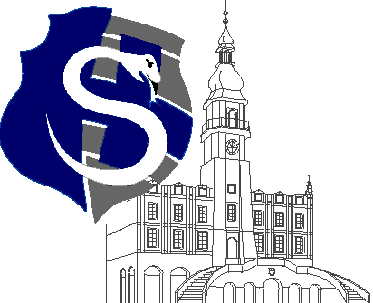 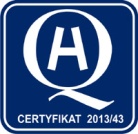 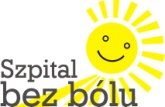 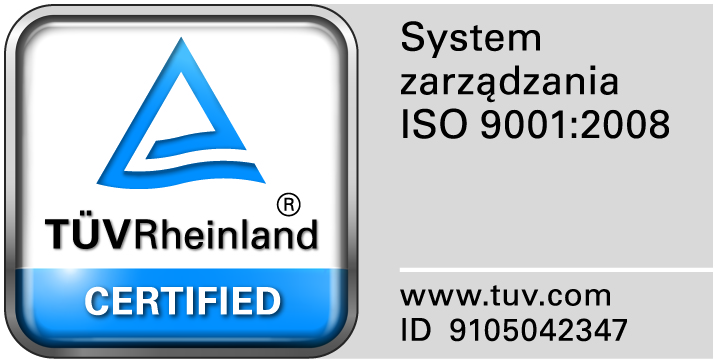 					                                                                                                                  									Zamość 2017-05-22				DO WSZYSTKICH  WYKONAWCÓWDot: Przetargu nieograniczonego nr  7/PN/17 na dostawę materiałów opatrunkowych, nici chirurgicznych WYJAŚNIENIA ZWIĄZANE Z TREŚCIĄ SIWZDziałając zgodnie z art. 38 ust. 2 ustawy Prawo zamówień publicznych ( Dz. U. z 2015 r. poz. 2164 ze zm), w związku z pytaniami  dotyczącymi treści Specyfikacji Istotnych Warunków Zamówienia – Zamawiający przesyła treść pytań nadesłanych do w/w postępowania wraz z odpowiedziami.Pytanie 1 Dot.  Zadania  Nr 12, poz. 1Czy Zamawiający dopuści szew z igłą 18 mm oraz długości nici 70cm, pozostałe parametry bez zmian.Odpowiedź: Zgodnie z siwz.Pytanie 2 Dot. Zadanie Nr 12, poz. 2,3Czy Zamawiający dopuści długość nici 75 cm, pozostałe parametry bez zmian?.Odpowiedź: Zgodnie z siwz.Pytanie 3 Zadanie Nr 13Czy Zamawiający dopuści nici syntetyczne, plecione, wchłanialne, powlekane polikaprolaktonem i stearynianem wapnia, z kwasu glikolowego, o okresie wchłaniania 60-90 dni i zdolności podtrzymywania tkankowego po 2 tygodniach 80%, po 3 tygodniach 50%?Odpowiedź: Dopuszczamy.Pytanie 4 Zadanie nr 10, Pozycji nr 1 i 3Czy Zamawiający dopuści w Zadaniu nr 10, Pozycjach nr 1 i 3 nić o długości 90cm oraz igłę o długości 25mm, pozostałe parametry bez zmian?Odpowiedź: Zgodnie z siwz.Pytanie 5  Zadanie nr 10, Pozycji nr 2Czy Zamawiający dopuści w Zadaniu nr 10, Pozycji nr 2 nić o długości 90cm, pozostałe parametry bez zmian?Odpowiedź: Zgodnie z siwz.Pytanie 6  Dotyczy Zadania nr 10, Pozycji nr 5Czy Zamawiający dopuści w Zadaniu nr 10, Pozycji nr 5 nić o długości 90cm oraz igłę o długości 12mm, pozostałe parametry bez zmian?Odpowiedź: Zgodnie z siwz.Pytanie 7  Dotyczy Zadania nr 10, Pozycji nr 6Czy Zamawiający dopuści w Zadaniu nr 10, Pozycji nr 6 igłę o długości 8mm i krzywiźnie ½ koła, pozostałe parametry bez zmian?Odpowiedź: Zgodnie z siwz.Pytanie 8 Dotyczy Zadania nr 10, Pozycji nr 6Zwracamy się z prośbą do Zamawiającego o wyłączenie z Zadania nr 10, Pozycji nr 6 do innego pakietu, co umożliwi przystąpienie firmy do danego zadania.Odpowiedź: Zgodnie z siwz.Pytanie 9  Dotyczy Zadania nr 12, Pozycji nr 1 i 2Czy Zamawiający dopuści w Zadaniu nr 12, Pozycjach nr 1 i 2 nić o długości 70cm oraz igłę o długości 18mm, pozostałe parametry bez zmian?Odpowiedź: Zgodnie z siwz.Pytanie 10  Dotyczy Zadania nr 12, Pozycji nr 3Czy Zamawiający dopuści w Zadaniu nr 12, Pozycji nr 3 nić o długości 70cm, pozostałe parametry bez zmian?Odpowiedź: Zgodnie z siwz.Pytanie 11 Dotyczy Zadania nr 12, Pozycji nr 5Czy Zamawiający dopuści w Zadaniu nr 12, Pozycji nr 5 igłę okrągłą, pozostałe parametry bez zmian?Odpowiedź: Zgodnie z siwz.Pytanie 12 Dotyczy Zadania nr 12, Pozycji nr 6Czy Zamawiający dopuści w Zadaniu nr 12, Pozycji nr 6 nić o długości 90cm, pozostałe parametry bez zmian?Odpowiedź: Zgodnie z siwz.Pytanie 13  Dotyczy Zadania nr 13Czy Zamawiający dopuści w Zadaniu nr 13 nić powlekaną kaprolaktonem i stearynianem wapnia, pozostałe parametry bez zmian?Odpowiedź: Zgodnie z siwz.Pytanie 14 Dotyczy Zadania nr 13, Pozycji nr 1,2,3Czy Zamawiający dopuści w Zadaniu nr 13, Pozycjach nr 1,2,3 nić o długości 90cm oraz igłę o długości 40mm, pozostałe parametry bez zmian?Odpowiedź: Zgodnie z siwz.Pytanie 15 Dotyczy Zadania nr 13, Pozycji nr 6 i 7Czy Zamawiający dopuści w Zadaniu nr 13, Pozycjach nr 6,7 nić o długości 90cm, pozostałe parametry bez zmian?Odpowiedź: Zgodnie z siwz.Pytanie 16  Dotyczy Zadania nr 13, Pozycji nr 9Czy Zamawiający dopuści w Zadaniu nr 13, Pozycji nr 9 igłę o długości 18mm, pozostałe parametry bez zmian?Odpowiedź: Zgodnie z siwz.Pytanie 17 Dotyczy Zadania nr 13, Pozycji nr 10Czy Zamawiający dopuści w Zadaniu nr 13, Pozycji nr 10 igłę o długości 18mm lub/i 13mm, pozostałe parametry bez zmian?Odpowiedź: Zgodnie z siwz.Pytanie 18 Zadanie nr 2 poz. 1, 3 Prosimy o wyrażanie zgody na złożenie oferty na gazę sterylizowaną tlenkiem etylenu, która to metoda sterylizacji spełnia wymogi wszystkich obowiązujących w tym zakresie norm.Odpowiedź: Zgodnie z siwz.Pytanie 19 Zadanie nr 3 poz. 10 Czy Zamawiający wyrazi zgodę na zaoferowanie opaski o szerokości 8 cm?Pozytywne odpowiedzi na nasze pytania zwiększą  konkurencyjność postępowania i pozwolą Państwu na zaoszczędzenie środków przeznaczonych na realizację zamówienia.Odpowiedź: Zgodnie z siwz.Pytanie 20 Dot.  Zadania  Nr 11Czy Zamawiający w poz. 3,4,5 dopuści igłę 37 mm wzmocnioną, dodatkowo utwardzoną, bardziej odporną na zginanie, zmianę kształtu, czy złamanie?.Odpowiedź: Zgodnie z siwz.Pytanie 21 Dot. Zadanie Nr 11Czy Zamawiający w poz. 6 dopuści igłę 17mm z nitką o długości 75 cm?Odpowiedź: Zgodnie z siwz.Pytanie 22 Zadanie Nr 12Czy Zamawiający  w poz. 1 dopuści igłę 17mm lub 22mm z nitką o długości 70 cm?Odpowiedź: Zgodnie z siwz.Pytanie 23 Zadanie Nr 12Czy Zamawiający  w poz. 2,3 dopuści nitkę o długości 70 cm?Odpowiedź: Zgodnie z siwz.Pytanie 24 Zadanie Nr 12Czy Zamawiający  w poz. 4 dopuści igłę 40mm wzmocnioną, dodatkowo utwardzoną, bardziej odporną na zginanie, zmianę kształtu, czy złamanie?Odpowiedź: Wyrażamy zgodę.Pytanie 25 Zadanie Nr 12Czy Zamawiający  w poz. 6 dopuści igłę 40mm wzmocnioną, dodatkowo utwardzoną, bardziej odporną na zginanie, zmianę kształtu, czy złamanie z nitką o długości 90cm?Odpowiedź: Zgodnie z siwz. Pytanie 26 Zadanie Nr 13Czy Zamawiający  w poz. 10 dopuści igłę 13mm lub 17mm. ?Odpowiedź: Wyrażamy zgodę.Pytanie 27  Zadanie nr 2 Poz. 5  Czy Zamawiający wyrazi zgodę na zaoferowanie kompresu wykonanego z włókniny o gramaturze 30 g/m2, sterylizowanego w parze wodnej? Reszta parametrów bez zmian.Odpowiedź: Zgodnie z siwz.Pytanie 28  Zadanie nr 2 Poz. nr 6  Czy Zamawiający dopuści możliwość złożenia oferty na opatrunek włókninowy 6 warstwowy, 30 g/m2, bardzo chłonny z nacięciem Y, jałowy  w rozmiarze 10 x 10 cm, sterylizowany w parze wodnej, pakowany a‘2 szt. z odpowiednim przeliczeniem zamawianych ilości?Odpowiedź: Zgodnie z siwz.Pytanie 29  Zadanie nr 2 Poz. nr 12  Czy Zamawiający wyrazi zgodę na zaoferowanie zestawu  o składzie: 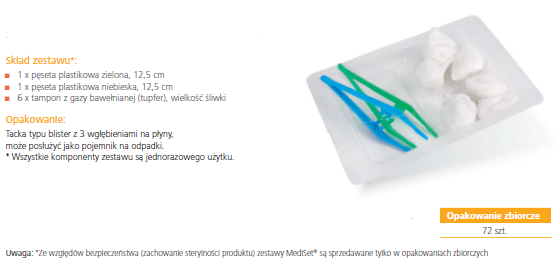 Lub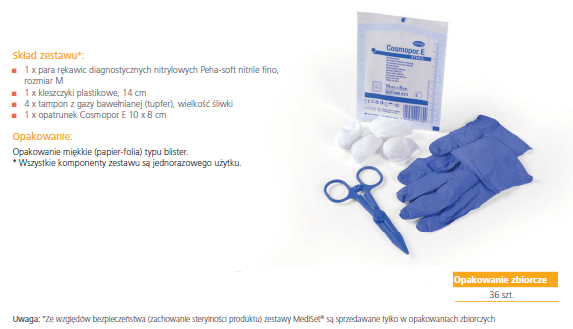 Lub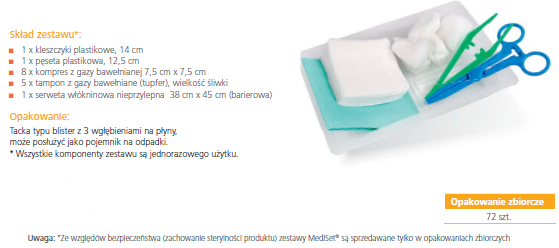 Odpowiedź: Zgodnie z siwz.Pytanie 30  Zadanie nr 3  Poz. 1-5 Czy Zamawiający wymaga zaoferowania elastycznego rękawa siatkowego zawierającego w swoim składzie min. 50 % bawełny, co umożliwia sterylizację?Odpowiedź: Dopuszczamy, nie wymagamy.Pytanie 31  Zadanie nr 3  Poz. 10 Czy Zamawiający wyrazi zgodę na zaoferowanie elastycznej opaski podtrzymującej, dobrze przylegającej w rozmiarze 4m x 6cm z odpowiednim przeliczeniem zamawianych ilości ?Odpowiedź: Wyrażamy zgodęPytanie 32  Zadanie nr 4 Poz. 1-4 Czy Zamawiający wyrazi zgodę na zaoferowanie opasek gipsowych w opakowaniach a‘ 2 szt. z odpowiednim przeliczeniem zamawianych ilości?Odpowiedź: Wyrażamy zgodęPytanie 33  Zadanie nr 5 Poz. 5 Czy Zamawiający wymaga opatrunku o następujących parametrach: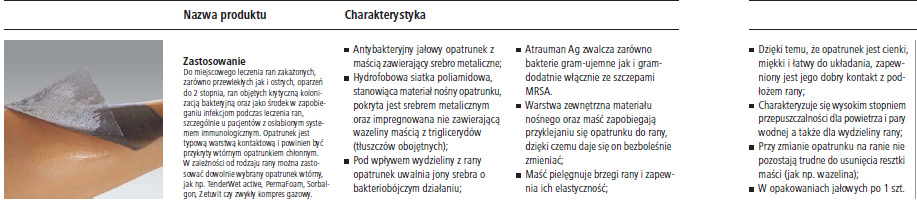 Odpowiedź: Dopuszczamy, nie wymagamy.Pytanie 34 Zadanie nr 5 Poz. 7  Czy Zamawiający wyrazi zgodę na zaoferowanie opatrunku o następujących parametrach: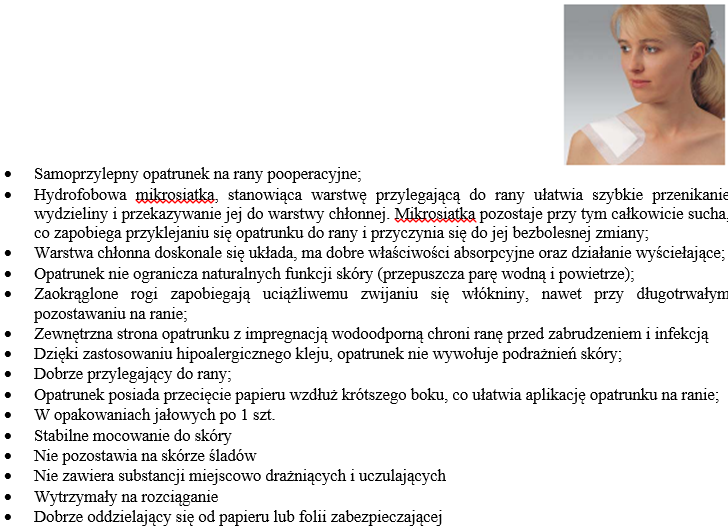 Odpowiedź: Wyrażamy zgodęPytanie 35 Zadanie nr 6 Poz. 12 Czy wyrazi zgodę na zaoferowanie plastra o długości 5 m lub 9,2 m?Odpowiedź: Tak,  z odpowiednim przeliczeniem ilości.Pytanie 36 Zadanie nr 6 Poz. 17Czy wyrazi zgodę na zaoferowanie opatrunku o następujących parametrach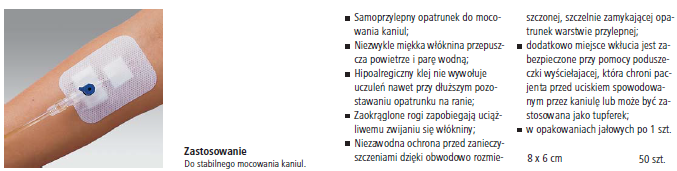 Odpowiedź: Zgodnie z siwz.Pytanie 37 Zadanie nr 7 Poz. 4 Czy można zaoferować zestaw z 3 tamponami gazowymi (zamiast włókninowymi)?Odpowiedź: TAKPytanie 38 Zadanie nr 8 Poz. 4  Czy można zaoferować serwetę wykonaną z laminatu dwuwarstwowego (polietylenowo-polipropylenowego)?Odpowiedź: TAKPytanie 39 Zadanie nr 8 Poz. 11 Czy można zaoferować serwetę jałową z elementem kontrastującym w postaci nitki RTG, pakowaną a‘2 szt. z odpowiednim przeliczeniem zamawianych ilości ? Pozostałe parametry zgodnie z SIWZ.Odpowiedź: TAKPytanie 40 Zadanie nr 8 Poz. 12 Czy można zaoferować serwetę jałową z elementem kontrastującym w postaci nitki RTG, pakowaną a‘2 szt. z odpowiednim przeliczeniem zamawianych ilości ? Pozostałe parametry zgodnie z SIWZ.Odpowiedź: TAK